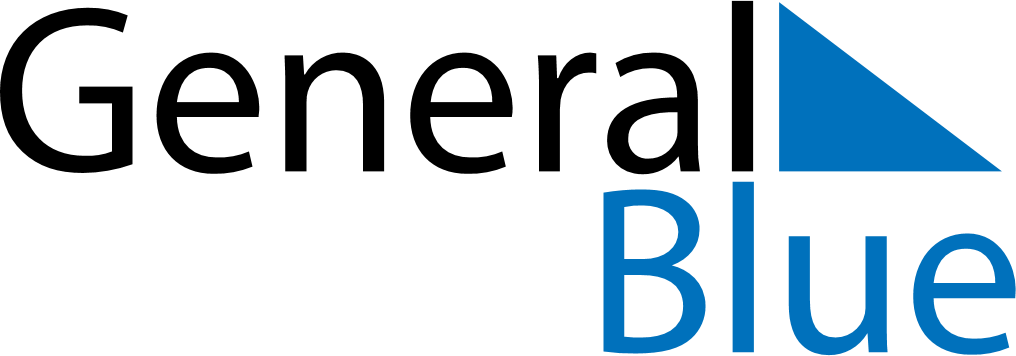 January 2024January 2024January 2024January 2024January 2024January 2024Queenstown, Otago, New ZealandQueenstown, Otago, New ZealandQueenstown, Otago, New ZealandQueenstown, Otago, New ZealandQueenstown, Otago, New ZealandQueenstown, Otago, New ZealandSunday Monday Tuesday Wednesday Thursday Friday Saturday 1 2 3 4 5 6 Sunrise: 6:01 AM Sunset: 9:35 PM Daylight: 15 hours and 33 minutes. Sunrise: 6:02 AM Sunset: 9:35 PM Daylight: 15 hours and 32 minutes. Sunrise: 6:03 AM Sunset: 9:35 PM Daylight: 15 hours and 31 minutes. Sunrise: 6:04 AM Sunset: 9:35 PM Daylight: 15 hours and 30 minutes. Sunrise: 6:05 AM Sunset: 9:34 PM Daylight: 15 hours and 29 minutes. Sunrise: 6:06 AM Sunset: 9:34 PM Daylight: 15 hours and 28 minutes. 7 8 9 10 11 12 13 Sunrise: 6:07 AM Sunset: 9:34 PM Daylight: 15 hours and 26 minutes. Sunrise: 6:08 AM Sunset: 9:34 PM Daylight: 15 hours and 25 minutes. Sunrise: 6:09 AM Sunset: 9:34 PM Daylight: 15 hours and 24 minutes. Sunrise: 6:11 AM Sunset: 9:33 PM Daylight: 15 hours and 22 minutes. Sunrise: 6:12 AM Sunset: 9:33 PM Daylight: 15 hours and 21 minutes. Sunrise: 6:13 AM Sunset: 9:33 PM Daylight: 15 hours and 19 minutes. Sunrise: 6:14 AM Sunset: 9:32 PM Daylight: 15 hours and 17 minutes. 14 15 16 17 18 19 20 Sunrise: 6:15 AM Sunset: 9:32 PM Daylight: 15 hours and 16 minutes. Sunrise: 6:17 AM Sunset: 9:31 PM Daylight: 15 hours and 14 minutes. Sunrise: 6:18 AM Sunset: 9:31 PM Daylight: 15 hours and 12 minutes. Sunrise: 6:19 AM Sunset: 9:30 PM Daylight: 15 hours and 10 minutes. Sunrise: 6:21 AM Sunset: 9:29 PM Daylight: 15 hours and 8 minutes. Sunrise: 6:22 AM Sunset: 9:29 PM Daylight: 15 hours and 6 minutes. Sunrise: 6:23 AM Sunset: 9:28 PM Daylight: 15 hours and 4 minutes. 21 22 23 24 25 26 27 Sunrise: 6:25 AM Sunset: 9:27 PM Daylight: 15 hours and 2 minutes. Sunrise: 6:26 AM Sunset: 9:26 PM Daylight: 15 hours and 0 minutes. Sunrise: 6:27 AM Sunset: 9:25 PM Daylight: 14 hours and 57 minutes. Sunrise: 6:29 AM Sunset: 9:25 PM Daylight: 14 hours and 55 minutes. Sunrise: 6:30 AM Sunset: 9:24 PM Daylight: 14 hours and 53 minutes. Sunrise: 6:32 AM Sunset: 9:23 PM Daylight: 14 hours and 50 minutes. Sunrise: 6:33 AM Sunset: 9:22 PM Daylight: 14 hours and 48 minutes. 28 29 30 31 Sunrise: 6:35 AM Sunset: 9:21 PM Daylight: 14 hours and 46 minutes. Sunrise: 6:36 AM Sunset: 9:20 PM Daylight: 14 hours and 43 minutes. Sunrise: 6:37 AM Sunset: 9:18 PM Daylight: 14 hours and 41 minutes. Sunrise: 6:39 AM Sunset: 9:17 PM Daylight: 14 hours and 38 minutes. 